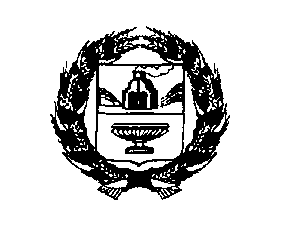 АДМИНИСТРАЦИЯ КЛОЧКОВСКОГО СЕЛЬСОВЕТАРЕБРИХИНСКОГО РАЙОНААЛТАЙСКОГО КРАЯПОСТАНОВЛЕНИЕ22.05.2019                                                                                                     № 125                                                                                  с. КлочкиОб утверждении реестра и схемы размещения мест (площадок) накопления твердых коммунальных отходов на территории муниципального образования Клочковский сельсовет Ребрихинского района Алтайского края       В соответствии с Федеральным законом  от 06.10.2003 г. №131-ФЗ «Об общих принципах организации местного самоуправления в Российской федерации», с Федеральным законом от 24.06.1998 г. № 89-ФЗ «Об отходах производства и  потребления», постановлением Правительства Российской Федерации от 31.08.2018 г. № 1039  «Об утверждении Правил благоустройства мест (площадок) накопления твердых коммунальных отходов и ведения их реестра», на основании Устава муниципального образования Клочковский сельсовет ребрихинского района Алтайского края,ПОСТАНОВЛЯЮ:     1. Утвердить схему размещения мест (площадок) накопления твердых коммунальных отходов на территории муниципального образования Клочковский сельсовет Ребрихинского района Алтайского края  (Приложение 1).         2. Утвердить реестр мест (площадок) накопления твердых коммунальных отходов на территории муниципального образования Клочковский сельсовет Ребрихинского района Алтайского края (Приложение 2).     2.  Обнародовать настоящее постановление на информационном стенде Администрации Клочковского сельсовета, а также на официальном сайте Администрации Ребрихинского района Алтайского края в рубрике «Клочковский сельсовет».     3. Контроль за исполнением настоящего постановления оставляю за собой.Глава сельсовета                                                                                К.В. Кузнецов            Антикоррупционная экспертиза муниципального правового акта проведена. Коррупциогенных факторов не выявлено.          Заместитель главы Администрации сельсовета	                                     О.А. РязановаПриложение 1к постановлению АдминистрацииКлочковского сельсовета Ребрихинского районаАлтайского краяот   22.05.2019   №   125Схема размещения мест (площадок) накопления твердых коммунальных отходов на территории муниципального образования Клочковский сельсовет Ребрихинского района Алтайского края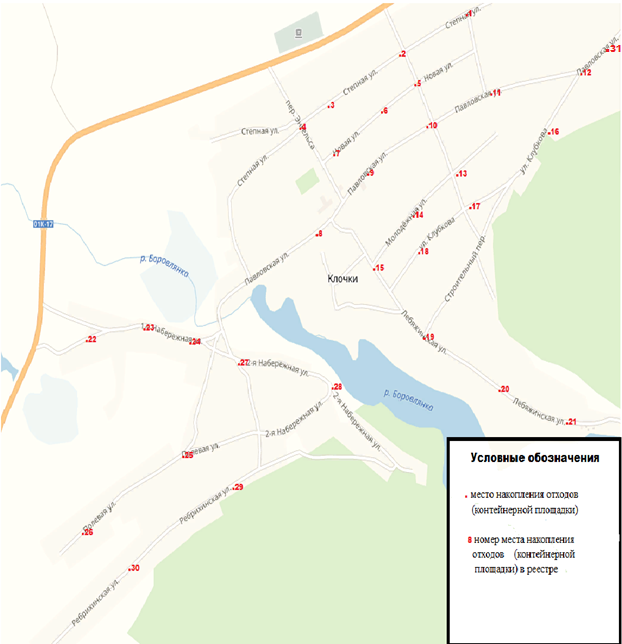 Приложение 2к постановлению АдминистрацииКлочковского сельсовета Ребрихинского районаАлтайского краяот   22.05.2019   №   125РЕЕСТРмест (площадок) накопления твердых коммунальных отходов на территории муниципального образования Клочковский сельсовет Ребрихинского района Алтайского края№ контейнерной площадкиАдрес контейнерной площадкиДанные об источниках образования ТКОКол-во контей-неров1с. Клочкиул. Степная, 54 Жилой сектор с. Клочки, ул. Степная, дома с 50 до 72, с 79 по 10112с. Клочкиул. Степная, 65Жилой сектор с. Клочки, ул. Степная,дома с 44 по 48, с 59 до 7713с. Клочкиул. Степная, 53Жилой сектор с. Клочки, ул. Степная, дома с 38 по 42, с 45 до 5714с. Клочкиул. Степная, 32Жилой сектор с. Клочки, ул. Степная, дома с 2 по 32, с 1 до 4325с. Клочкиул. Новая, 22Жилой сектор с. Клочки, ул. Новая, дома с 20 по 32, с 19 до 3526с. Клочкиул. Новая, 12АЖилой сектор с. Клочки, ул. Новая, дома с 12 по 18, с 11 до 1727с. Клочкиул. Новая, 10Жилой сектор с. Клочки, ул. Новая, дома с 2 по 10, с 1 до 918с. Клочкиул. Павловская, 35Жилой сектор с. Клочки, ул. Павловская, дома  с 1 до 35, 2; ул. Лебяженская, дома с 2 по 1219с. Клочкиул. Павловская, 49Жилой сектор с. Клочки, ул. Павловская, дома с 10 по 14, с 47 до 63110с. Клочкиул. Павловская, 73Жилой сектор с. Клочки, ул. Павловская, дома с 16 по 36, с 65 до 81211с. Клочкиул. Павловская, 91Жилой сектор с. Клочки, ул. Павловская, дома с 38 по 52, с 83 до 97112с. Клочкиул. Павловская, 113Жилой сектор с. Клочки, ул. Павловская, дома с 54 по 62, с 99 до 119113с. Клочкиул. Молодежная, 4Жилой сектор с. Клочки, ул. Молодежная, дома с 4 по 8, с 19 до 33114с. Клочкиул. Молодежная, 11Жилой сектор с. Клочки, ул. Молодежная, дома с 5 до 17115с. Клочкиул. Лебяженская, 24Жилой сектор с. Клочки, ул. Молодежная, дома  с 1 до 3; ул. Лебяженская, дома с 14 по 30, с 1 по 9; пер. Речной, дома с 1 по 7, с 2 по 8116с. Клочкиул. Павла Клубкова, 51Жилой сектор с. Клочки, ул. Павла Клубкова, дома с 16 по 24, с 45 до 61117с. Клочкиул. Павла Клубкова, 31Жилой сектор с. Клочки, ул. Павла Клубкова, дома  с 19 до 43118с. Клочкиул. Павла Клубкова, 4Жилой сектор с. Клочки, ул. Павла Клубкова, дома с 2 по 12, с 1 до 17119с. Клочкиул. Лебяженская, 15Жилой сектор с. Клочки, ул. Лебяженская, дома с 32 по 46, с 13 до 23; пер. Строительный, дома с 1 по 13, с 2 по 12220с. Клочкиул. Лебяженская, 31Жилой сектор с. Клочки, ул. Лебяженская, дома с 48 по 70, с 25 до 49121с. Клочкиул. Лебяженская, 78Жилой сектор с. Клочки, ул. Лебяженская, дома с 72 по 86, с 51 до 71122с. Клочкиул. 1-я Набережная, 29Жилой сектор с. Клочки, ул. 1-я Набережная, дома с 26 по 30, с 27 до 39123с. Клочкиул. 1-я Набережная, 21Жилой сектор с. Клочки, ул. 1-я Набережная, дома с 24 по 16, с 17 до 25124с. Клочкиул. 1-я Набережная, 11Жилой сектор с. Клочки, ул. 1-я Набережная, дома с 2 по 14, с 1 до 15125с. Клочкиул. Полевая, 5Жилой сектор с. Клочки, ул. Полевая, дома с 2 по 18, с 1 до 9126с. Клочкиул. Полевая, 30Жилой сектор с. Клочки, ул. Полевая, дома с 20 по 38, с 11 до 19127с. Клочкиул.  Ребрихинская, 2Жилой сектор с. Клочки, ул. 2-я Набережная, дома с 2 по 18, с 1 до 13; ул. Ребрихинская, дома с 2 по 20, с 1 по 15128с. Клочкиул. 2-я Набережная, 28Жилой сектор с. Клочки, ул. 2-я Набережная, дома с 20 по 44, с 15 до 45129с. Клочкиул.  Ребрихинская, 21Жилой сектор с. Клочки, ул. Ребрихинская, дома с 22 по 44, с 17 до 25130с. Клочкиул.  Ребрихинская, 33Жилой сектор с. Клочки, ул. Ребрихинская, дома с 46 по 74, с 27 до 53131с. Клочкиул.  Павловская, 72Жилой сектор с. Клочки, ул. Павловская, дома с 64 по 82, с 121 до 1271ИТОГО:36